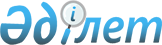 О внесении изменений в решение Урджарского районного маслихата от 22 декабря 2016 года № 10-95/VI "О бюджете Урджарского района на 2017-2019 годы"Решение Урджарского районного маслихата Восточно-Казахстанской области от 28 марта 2017 года № 11-124/VI. Зарегистрировано Департаментом юстиции Восточно-Казахстанской области 7 апреля 2017 года № 4936      Примечание РЦПИ.

      В тексте документа сохранена пунктуация и орфография оригинала.

      В соответствии с пунктом 5 статьи 109 Бюджетного кодекса Республики Казахстан от 4 декабря 2008 года, подпунктом 1) пункта 1 статьи 6 Закона Республики Казахстан "О местном государственном управлении и самоуправлении в Республике Казахстан" от 23 января 2001 года и решением Восточно-Казахстанского областного маслихата № 9/98-VI от 10 марта 2017 года "О внесении изменений и дополнений в решение Восточно – Казахстанского областного маслихата от 9 декабря 2016 года № 8/75-VI "Об областном бюджете на 2017-2019 годы" (зарегистрировано в Реестре государственной регистрации нормативных правовых актов за номером 4912), Урджарский районный маслихат РЕШИЛ:

      1. Внести в решение Урджарского районного маслихата от 22 декабря 2016 года № 10-95/VI "О бюджете Урджарского района на 2017-2019 годы" (зарегистрировано в Реестре государственной регистрации нормативных правовых актов за номером 4801, опубликовано в Эталонном контрольном банке нормативных правовых актов Республики Казахстан в электронном виде 18 января 2017 года, газете "Пульс времени/Уақыт тынысы" от 23 января 2017 года в номере 9-10) следующие изменения :

      пункт 1 изложить в следующей редакции:

      "1) доходы – 9 437 386,3 тысяч тенге, в том числе:

      налоговые поступления – 1 153 328,0 тысяч тенге;

      неналоговые поступления – 12 432,0 тысяч тенге; 

      поступления от продажи основного капитала – 47 792,0 тысяч тенге;

      поступления трансфертов – 8 223 834,3 тысяч тенге;

      2) затраты – 9 466 395,8 тысяч тенге; 

      3) чистое бюджетное кредитование – 15 023,0 тысяч тенге, в том числе: 

      бюджетные кредиты – 30 716,0 тысяч тенге; 

      погашение бюджетных кредитов – 15 693,0 тысяч тенге; 

      4) сальдо по операциям с финансовыми активами – 0,0 тысяч тенге;       

      5) дефицит (профицит) бюджета – - 44 032,5 тысяч тенге; 

      6) финансирование дефицита (использование профицита) бюджета – 44 032,5 тысяч тенге.".

      Приложения 1, 4 к указанному решению изложить в новой редакции согласно приложениям 1, 2 к настоящему решению.

      2. Настоящее решение вводится в действие с 1 января 2017 года.

      

 Бюджет Урджарского района на 2017 год Перечень программ развития бюджета Урджарского района на 2017-2019 годы, направленных на реализацию бюджетных инвестиционных проектов
					© 2012. РГП на ПХВ «Институт законодательства и правовой информации Республики Казахстан» Министерства юстиции Республики Казахстан
				
      Председатель сессии 

М. Акпеков

      секретарь Урджарского 

      районного маслихата

К. Карашев
Приложение 1 
к решению Урджарского 
районного маслихата 
от 28 марта 2017 года 
№ 11-124/VIПриложение 1 
к решению Урджарского 
районного маслихата 
от 22 декабря 2016 года 
№ 10-95/VIКатегория

Категория

Категория

Категория

Всего доходы (тысяч тенге)

Класс

Класс

Класс

Всего доходы (тысяч тенге)

Подкласс

Подкласс

Всего доходы (тысяч тенге)

Наименование

Всего доходы (тысяч тенге)

1

2

3

4

5

I. Доходы

9 437 386,3

1

Налоговые поступления

1 153 328,0

01

Подоходный налог

523 380,0

2

Индивидуальный подоходный налог

523 380,0

03

Социальный налог

375 119,0

1

Социальный налог

375 119,0

04

Hалоги на собственность

200 753,0

1

Hалоги на имущество

78 899,0

3

Земельный налог

13 100,0

4

Hалог на транспортные средства

100 654,0

5

Единый земельный налог

8 100,0

05

Внутренние налоги на товары, работы и услуги

42 076,0

2

Акцизы

5 885,0

3

Поступления за использование природных и других ресурсов

9 000,0

4

Сборы за ведение предпринимательской и профессиональной деятельности

27 000,0

5

Налог на игорный бизнес

191,0

08

Обязательные платежи, взимаемые за совершение юридически значимых действий и (или) выдачу документов уполномоченными на то государственными органами или должностными лицами

12 000,0

1

Государственная пошлина

12 000,0

2

Неналоговые поступления

12 432,0

01

Доходы от государственной собственности

8 378,0

1

Поступления части чистого дохода государственных предприятий

1 695,0

5

Доходы от аренды имущества, находящегося в государственной собственности

6 663,0

7

Вознаграждения по кредитам, выданным из государственного бюджета

20,0

04

Штрафы, пени, санкции, взыскания, налагаемые государственными учреждениями, финансируемыми из государственного бюджета, а также содержащимися и финансируемыми из бюджета (сметы расходов) Национального Банка Республики Казахстан 

165,0

1

Штрафы, пени, санкции, взыскания, налагаемые государственными учреждениями, финансируемыми из государственного бюджета, а также содержащимися и финансируемыми из бюджета (сметы расходов) Национального Банка Республики Казахстан, за исключением поступлений от организаций нефтяного сектора

165,0

06

Прочие неналоговые поступления

3 889,0

1

Прочие неналоговые поступления

3 889,0

3

Поступления от продажи основного капитала

47 792,0

01

Продажа государственного имущества, закрепленного за государственными учреждениями

1 054,0

1

Продажа государственного имущества, закрепленного за государственными учреждениями

1 054,0

03

Продажа земли и нематериальных активов

46 738,0

1

Продажа земли

46 738,0

4

Поступления трансфертов 

8 223 834,3

02

Трансферты из вышестоящих органов государственного управления

8 223 834,3

Функциональная группа

Функциональная группа

Функциональная группа

Функциональная группа

Функциональная группа

Всего затраты (тысяч тенге)

Функциональная подгруппа

Функциональная подгруппа

Функциональная подгруппа

Функциональная подгруппа

Всего затраты (тысяч тенге)

Администратор бюджетных программ

Администратор бюджетных программ

Администратор бюджетных программ

Всего затраты (тысяч тенге)

Программа

Программа

Всего затраты (тысяч тенге)

Наименование

Всего затраты (тысяч тенге)

1

2

3

4

5

6

II. Затраты

9 466 395,8

01

Государственные услуги общего характера

805 914,2

1

Представительные, исполнительные и другие органы, выполняющие общие функции государственного управления

612 471,2

112

Аппарат маслихата района (города областного значения)

19 995,0

001

Услуги по обеспечению деятельности маслихата района (города областного значения)

19 995,0

122

Аппарат акима района (города областного значения)

155 201,2

001

Услуги по обеспечению деятельности акима района (города областного значения)

145 201,2

003

Капитальные расходы государственного органа 

10 000,0

123

Аппарат акима района в городе, города районного значения, поселка, села, сельского округа

437 275,0

001

Услуги по обеспечению деятельности акима района в городе, города районного значения, поселка,села, сельского округа

414 018,0

022

Капитальные расходы государственного органа

23 257,0

2

Финансовая деятельность

2 888,0

459

Отдел экономики и финансов района (города областного значения)

2 888,0

003

Проведение оценки имущества в целях налогообложения

2 388,0

010

Приватизация, управление коммунальным имуществом, постприватизационная деятельность и регулирование споров, связанных с этим 

500,0

9

Прочие государственные услуги общего характера

190 555,0

454

Отдел предпринимательства и сельского хозяйства района (города областного значения)

33 251,0

001

Услуги по реализации государственной политики на местном уровне в области развития предпринимательства и сельского хозяйства

33 251,0

459

Отдел экономики и финансов района (города областного значения)

39 812,0

001

Услуги по реализации государственной политики в области формирования и развития экономической политики, государственного планирования, исполнения бюджета и управления коммунальной собственностью района (города областного значения)

39 012,0

108

Разработка или корректировка, а также проведение необходимых экспертиз технико-экономических обоснований бюджетных инвестиционных проектов и конкурсных документаций проектов государственно-частного партнерства, концессионных проектов, консультативное сопровождение проектов государственно-частного партнерства и концессионных проектов

800,0

495

Отдел архитектуры, строительства, жилищно-коммунального хозяйства, пассажирского транспорта и автомобильных дорог района (города областного значения)

117 492,0

001

Услуги по реализации государственной политики на местном уровне в области архитектуры, строительства, жилищно-коммунального хозяйства, пассажирского транспорта и автомобильных дорог 

36 853,0

032

Капитальные расходы подведомственных государственных учреждений и организаций 

80 639,0

02

Оборона

21 194,0

1

Военные нужды

13 355,0

122

Аппарат акима района (города областного значения)

13 355,0

005

Мероприятия в рамках исполнения всеобщей воинской обязанности

13 355,0

2

Организация работы по чрезвычайным ситуациям

7 839,0

122

Аппарат акима района (города областного значения)

7 839,0

006

Предупреждение и ликвидация чрезвычайных ситуаций масштаба района (города областного значения)

7 839,0

03

Общественный порядок, безопасность, правовая, судебная, уголовно-исполнительная деятельность

4 822,0

09

Прочие услуги в области общественного порядка и безопасности

4 822,0

495

Отдел архитектуры, строительства, жилищно-коммунального хозяйства, пассажирского транспорта и автомобильных дорог района (города областного значения)

4 822,0

019

Обеспечение безопасности дорожного движения в населенных пунктах

4 822,0

04

Образование

5 072 167,0

1

Дошкольное воспитание и обучение

346 210,0

464

Отдел образования района (города областного значения)

346 210,0

040

Реализация государственного образовательного заказа в дошкольных организациях образования

346 210,0

2

Начальное, основное среднее и общее среднее образование

4 491 702,0

123

Аппарат акима района в городе, города районного значения, поселка, села, сельского округа

5 669,0

005

Организация бесплатного подвоза учащихся до школы и обратно в сельской местности

5 669,0

464

Отдел образования района (города областного значения)

4 387 179,0

003

Общеобразовательное обучение

4 312 224,0

006

Дополнительное образование для детей

74 955,0

465

Отдел физической культуры и спорта района (города областного значения)

98 854,0

017

Дополнительное образование для детей и юношества по спорту

98 854,0

9

Прочие услуги в области образования

234 255,0

464

Отдел образования района (города областного значения)

234 255,0

001

Услуги по реализации государственной политики на местном уровне в области образования 

21 548,0

004

Информатизация системы образования в государственных учреждениях образования района (города областного значения)

34 142,0

005

Приобретение и доставка учебников, учебно-методических комплексов для государственных учреждений образования района (города областного значения)

72 274,0

015

Ежемесячные выплаты денежных средств опекунам (попечителям) на содержание ребенка-сироты (детей-сирот), и ребенка (детей), оставшегося без попечения родителей

31 312,0

022

Выплата единовременных денежных средств казахстанским гражданам, усыновившим (удочерившим) ребенка (детей)-сироту и ребенка (детей), оставшегося без попечения родителей 

1 595,0

067

Капитальные расходы подведомственных государственных учреждений и организаций

73 384,0

06

Социальная помощь и социальное обеспечение

546 605,0

1

Социальное обеспечение

126 796,0

451

Отдел занятости и социальных программ района (города областного значения)

123 464,0

005

Государственная адресная социальная помощь

5 352,0

016

Государственные пособия на детей до 18 лет

57 044,0

025

Внедрение обусловленной денежной помощи по проекту "Өрлеу"

61 068,0

464

Отдел образования района (города областного значения)

3 332,0

030

Содержание ребенка (детей), переданного патронатным воспитателям

3 332,0

2

Социальная помощь

370 999,0

451

Отдел занятости и социальных программ района (города областного значения)

370 999,0

002

Программа занятости

113 722,0

004

Оказание социальной помощи на приобретение топлива специалистам здравоохранения, образования, социального обеспечения, культуры, спорта и ветеринарии в сельской местности в соответствии с законодательством Республики Казахстан

38 040,0

006

Оказание жилищной помощи

9 300,0

007

Социальная помощь отдельным категориям нуждающихся граждан по решениям местных представительных органов

75 348,0

010

Материальное обеспечение детей-инвалидов, воспитывающихся и обучающихся на дому

5 718,0

014

Оказание социальной помощи нуждающимся гражданам на дому

84 107,0

017

Обеспечение нуждающихся инвалидов обязательными гигиеническими средствами и предоставление услуг специалистами жестового языка, индивидуальными помощниками в соответствии с индивидуальной программой реабилитации инвалида

15 518,0

023

Обеспечение деятельности центров занятости населения

29 246,0

9

Прочие услуги в области социальной помощи и социального обеспечения

48 810,0

451

Отдел занятости и социальных программ района (города областного значения)

48 810,0

001

Услуги по реализации государственной политики на местном уровне в области обеспечения занятости и реализации социальных программ для населения

36 073,0

011

Оплата услуг по зачислению, выплате и доставке пособий и других социальных выплат

2 330,0

050

Реализация Плана мероприятий по обеспечению прав и улучшению качества жизни инвалидов в Республике Казахстан на 2012 – 2018 годы

7 313,0

067

Капитальные расходы подведомственных государственных учреждений и организаций

3 094,0

07

Жилищно-коммунальное хозяйство

1 853 829,3

1

Жилищное хозяйство

65 742,0

464

Отдел образования района (города областного значения)

43 392,0

026

Ремонт объектов городов и сельских населенных пунктов в рамках Программы развития продуктивной занятости и массового предпринимательства

43 392,0

495

Отдел архитектуры, строительства, жилищно-коммунального хозяйства, пассажирского транспорта и автомобильных дорог района (города областного значения)

22 350,0

007

Проектирование и (или) строительство, реконструкция жилья коммунального жилищного фонда

0,0

011

Обеспечение жильем отдельных категорий граждан

22 350,0

2

Коммунальное хозяйство

1 223 681,3

495

Отдел архитектуры, строительства, жилищно-коммунального хозяйства, пассажирского транспорта и автомобильных дорог района (города областного значения)

1 223 681,3

013

Развитие коммунального хозяйства

23 458,0

014

Развитие системы водоснабжения и водоотведения 

1 043 223,3

016

Функционирование системы водоснабжения и водоотведения

0,0

018

Развитие благоустройства городов и населенных пунктов

157 000,0

026

Организация эксплуатации тепловых сетей, находящихся в коммунальной собственности районов (городов областного значения)

0,0

3

Благоустройство населенных пунктов

564 406,0

495

Отдел архитектуры, строительства, жилищно-коммунального хозяйства, пассажирского транспорта и автомобильных дорог района (города областного значения)

564 406,0

025

Освещение улиц в населенных пунктах

34 836,0

029

Благоустройство и озеленение населенных пунктов

474 380,0

031

Обеспечение санитарии населенных пунктов

55 190,0

08

Культура, спорт, туризм и информационное пространство

354 003,0

1

Деятельность в области культуры

233 579,0

455

Отдел культуры и развития языков района (города областного значения)

233 579,0

003

Поддержка культурно-досуговой работы

233 579,0

2

Спорт

35 127,0

465

Отдел физической культуры и спорта района (города областного значения)

24 377,0

001

Услуги по реализации государственной политики на местном уровне в сфере физической культуры и спорта

10 241,0

006

Проведение спортивных соревнований на районном (города областного значения) уровне

14 136,0

495

Отдел архитектуры, строительства, жилищно-коммунального хозяйства, пассажирского транспорта и автомобильных дорог района (города областного значения)

10 750,0

021

Развитие объектов спорта

10 750,0

3

Информационное пространство

38 497,0

455

Отдел культуры и развития языков района (города областного значения)

29 497,0

006

Функционирование районных (городских) библиотек

28 897,0

007

Развитие государственного языка и других языков народа Казахстана

600,0

456

Отдел внутренней политики района (города областного значения)

9 000,0

002

Услуги по проведению государственной информационной политики 

9 000,0

9

Прочие услуги по организации культуры, спорта, туризма и информационного пространства

46 800,0

455

Отдел культуры и развития языков района (города областного значения)

22 096,0

001

Услуги по реализации государственной политики на местном уровне в области развития языков и культуры

9 815,0

032

Капитальные расходы подведомственных государственных учреждений и организаций

12 281,0

456

Отдел внутренней политики района (города областного значения)

24 704,0

001

Услуги по реализации государственной политики на местном уровне в области информации, укрепления государственности и формирования социального оптимизма граждан

18 225,0

003

Реализация мероприятий в сфере молодежной политики

6 479,0

10

Сельское, водное, лесное, рыбное хозяйство, особо охраняемые природные территории, охрана окружающей среды и животного мира, земельные отношения

254 098,0

1

Сельское хозяйство

228 731,0

473

Отдел ветеринарии района (города областного значения)

228 731,0

001

Услуги по реализации государственной политики на местном уровне в сфере ветеринарии

27 812,0

006

Организация санитарного убоя больных животных

1 300,0

007

Организация отлова и уничтожения бродячих собак и кошек

6 420,0

008

Возмещение владельцам стоимости изымаемых и уничтожаемых больных животных, продуктов и сырья животного происхождения

34 000,0

009

Проведение ветеринарных мероприятий по энзоотическим болезням животных

27 215,0

011

Проведение противоэпизоотических мероприятий

131 984,0

6

Земельные отношения

15 145,0

463

Отдел земельных отношений района (города областного значения)

15 145,0

001

Услуги по реализации государственной политики в области регулирования земельных отношений на территории района (города областного значения)

15 145,0

9

Прочие услуги в области сельского, водного, лесного, рыбного хозяйства, охраны окружающей среды и земельных отношений

10 222,0

459

Отдел экономики и финансов района (города областного значения)

10 222,0

099

Реализация мер по оказанию социальной поддержки специалистов

10 222,0

11

Промышленность, архитектурная, градостроительная и строительная деятельность

0,0

2

Архитектурная, градостроительная и строительная деятельность

0,0

495

Отдел архитектуры, строительства, жилищно-коммунального хозяйства, пассажирского транспорта и автомобильных дорог района (города областного значения)

0,0

005

Разработка схем градостроительного развития территории района и генеральных планов населенных пунктов

0,0

12

Транспорт и коммуникации

239 400,0

1

Автомобильный транспорт

235 000,0

495

Отдел архитектуры, строительства, жилищно-коммунального хозяйства, пассажирского транспорта и автомобильных дорог района (города областного значения)

235 000,0

023

Обеспечение функционирования автомобильных дорог

235 000,0

9

Прочие услуги в сфере транспорта и коммуникаций

4 400,0

495

Отдел архитектуры, строительства, жилищно-коммунального хозяйства, пассажирского транспорта и автомобильных дорог района (города областного значения)

4 400,0

024

Организация внутрипоселковых (внутригородских), пригородных и внутрирайонных общественных пассажирских перевозок

4 400,0

13

Прочие

98 121,0

9

Прочие

98 121,0

123

Аппарат акима района в городе, города районного значения, поселка, села, сельского округа

46 596,0

040

Реализация мер по содействию экономическому развитию регионов в рамках Программы развития регионов до 2020 года

46 596,0

459

Отдел экономики и финансов района (города областного значения)

24 270,0

012

Резерв местного исполнительного органа района (города областного значения) 

24 270,0

464

Отдел образования района (города областного значения)

12 370,0

041

Реализация мер по содействию экономическому развитию регионов в рамках Программы развития регионов до 2020 года

12 370,0

495

Отдел архитектуры, строительства, жилищно-коммунального хозяйства, пассажирского транспорта и автомобильных дорог района (города областного значения)

14 885,0

043

Реализация мер по содействию экономическому развитию регионов в рамках Программы "Развитие регионов" 

14 885,0

14

Обслуживание долга

20,0

1

Обслуживание долга

20,0

459

Отдел экономики и финансов района (города областного значения)

20,0

021

Обслуживание долга местных исполнительных органов по выплате вознаграждений и иных платежей по займам из областного бюджета

20,0

15

Трансферты

216 222,3

1

Трансферты

216 222,3

459

Отдел экономики и финансов района (города областного значения)

216 222,3

006

Возврат неиспользованных (недоиспользованных) целевых трансфертов

146,2

051

Трансферты органам местного самоуправления

216 074,0

054

Возврат сумм неиспользованных (недоиспользованных) целевых трансфертов, выделенных из республиканского бюджета за счет целевого трансферта из Национального фонда Республики Казахстан

2,1

III. Чистое бюджетное кредитование

15 023,0

Бюджетные кредиты

30 716,0

10

Сельское, водное, лесное, рыбное хозяйство, особо охраняемые природные территории, охрана окружающей среды и животного мира, земельные отношения

30 716,0

9

Прочие услуги в области сельского, водного, лесного, рыбного хозяйства, охраны окружающей среды и земельных отношений

30 716,0

459

Отдел экономики и финансов района (города областного значения)

30 716,0

018

Бюджетные кредиты для реализации мер социальной поддержки специалистов

30 716,0

5

Погашение бюджетных кредитов

15 693,0

01

Погашение бюджетных кредитов

15 693,0

1

Погашение бюджетных кредитов, выданных из государственного бюджета

15 693,0

IV. Сальдо по операциям с финансовыми активами

0,0

Приобретение финансовых активов

0,0

Поступления от продажи финансовых активов государства 

0,0

V. Дефицит ( профицит) бюджета

-44 032,5

VI. Финансирование дефицита 
 (использование профицита) бюджета 

44 032,5

Поступления займов

30 631,0

7

Поступления займов

30 631,0

01

Внутренние государственные займы

30 631,0

2

Договоры займа

30 631,0

16

Погашение займов

15 693,0

1

Погашение займов

15 693,0

459

Отдел экономики и финансов района (города областного значения)

15 693,0

005

Погашение долга местного исполнительного органа перед вышестоящим бюджетом

15 693,0

8

Используемые остатки бюджетных средств

29 094,5

01

Остатки бюджетных средств

29 094,5

1

Свободные остатки бюджетных средств

29 094,5

Приложение 2 к решению 
Урджарского районного 
маслихата от 28 марта 2017 года 
№ 11-124/VIПриложение 4 к решению 
Урджарского районного 
маслихата 
от 22 декабря 2016 года 
№ 10-95/VI(тысяч тенге)

Функциональная группа

Функциональная группа

Функциональная группа

Функциональная группа

Функциональная группа

2017 год

2018 год

2019 год

Функциональная подгруппа

Функциональная подгруппа

Функциональная подгруппа

Функциональная подгруппа

2017 год

2018 год

2019 год

Администратор бюджетных программ

Администратор бюджетных программ

Администратор бюджетных программ

2017 год

2018 год

2019 год

Программа

Программа

2017 год

2018 год

2019 год

Наименование

2017 год

2018 год

2019 год

1

2

3

4

5

6

7

8

07

Жилищно-коммунальное хозяйство

1 223 681,3

280 877,0

300 000,0

1

Жилищное хозяйство

0,0

0,0

0,0

495

Отдел архитектуры, строительства, жилищно-коммунального хозяйства, пассажирского транспорта и автомобильных дорог района (города областного значения)

0,0

0,0

0,0

007

Проектирование и (или) строительство, реконструкция жилья коммунального жилищного фонда

0,0

0,0

0,0

За счет средств местного бюджета

0,0

0,0

0,0

в том числе инвестиционные проекты:

Разработка ПСД "Строительство 30-квартирного жилого дома в селе Урджар Урджарского района ВКО"

0,0

0,0

0,0

2

Коммунальное хозяйство

1 223 681,3

280 877,0

300 000,0

495

Отдел архитектуры, строительства, жилищно-коммунального хозяйства, пассажирского транспорта и автомобильных дорог района (города областного значения)

1 223 681,3

280 877,0

300 000,0

013

Развитие коммунального хозяйства

23 458,0

0,0

0,0

За счет средств местного бюджета

23 458,0

0,0

0,0

в том числе инвестиционные проекты:

Разработка ПСД "Строительство полигона твердо-бытовых и прочих нетоксичных отходов в с.Кабанбай Урджарского района ВКО"

11 729,0

0,0

0,0

Разработка ПСД "Строительство полигона твердо-бытовых и прочих нетоксичных отходов в с.Маканчи Урджарского района ВКО"

11 729,0

0,0

0,0

014

Развитие системы водоснабжения и водоотведения

1 043 223,3

280 877,0

300 000,0

За счет средств республиканского бюджета

323 373,0

280 877,0

300 000,0

в том числе инвестиционные проекты:

Реконструкция водопроводных сетей и водозаборных соооружений в с.Акшокы Урджарского района

323 373,0

0,0

0,0

Реконструкция водопровода в с.Кокозек Урджарского района Восточно-Казахстанской области

0,0

280 877,0

300 000,0

За счет средств местного бюджета

719 850,3

0,0

0,0

в том числе инвестиционные проекты:

На проведение государственной экспертизы разработанной ПСД для реконструкции водопроводных сетей в селе Сегизбай, Урджарского района, ВКО

1 431,0

0,0

0,0

На проведение государственной экспертизы разработанной ПСД для реконструкции водопроводных сетей в селе Бестерек, Урджарского района, ВКО

1 569,0

0,0

0,0

Реконструкция водопроводных сетей и водозаборных сооружений в с.Карабута Урджарского района, ВКО

0,0

0,0

0,0

Реконструкция водопровода в с.Кокозек Урджарского района Восточно-Казахстанской области

640 289,0

0,0

0,0

Реконструкция водопроводных сетей и водозаборных сооружений в с.Акшокы Урджарского района

35 930,3

0,0

0,0

Разработка ПСД "Реконструкция водозаборных сетей с водозаборным сооружением в с.Коктал Урджарского района ВКО"

18 304,0

0,0

0,0

Разработка ПСД "Реконструкция водозаборных сетей в с.Сагат Урджарского района ВКО"

10 910,0

0,0

0,0

Разработка ПСД "Строительство водопроводных сетей в с.Шолпан Урджарского района ВКО"

11 417,0

0,0

0,0

018

Развитие благоустройства городов и населенных пунктов

157 000,0

0,0

0,0

За счет средств местного бюджета

157 000,0

0,0

0,0

в том числе инвестиционные проекты:

Строительство парка на побережье озера Алаколь Урджарского района ВКО

157 000,0

0,0

0,0

08

Культура, спорт, туризм и информационное пространство

10 750,0

0,0

0,0

02

Спорт

10 750,0

0,0

0,0

495

Отдел архитектуры, строительства, жилищно-коммунального хозяйства, пассажирского транспорта и автомобильных дорог района (города областного значения)

10 750,0

0,0

0,0

021

Развитие объектов спорта

10 750,0

0,0

0,0

За счет средств местного бюджета

10 750,0

0,0

0,0

в том числе инвестиционные проекты:

На разработку ПСД и проведение государственной экспертизы проекта по строительству плавательного бассейна в селе Урджар, Урджарского района ВКО

10 750,0

0,0

0,0

11

Промышленность, архитектурная, градостроительная и строительная деятельность

0,0

0,0

0,0

2

Архитектурная, градостроительная и строительная деятельность

0,0

0,0

0,0

495

Отдел архитектуры, строительства, жилищно-коммунального хозяйства, пассажирского транспорта и автомобильных дорог района (города областного значения)

0,0

0,0

0,0

005

Разработка схем градостроительного развития территории района и генеральных планов населенных пунктов

0,0

0,0

0,0

За счет средств местного бюджета

0,0

0,0

0,0

в том числе инвестиционные проекты:

Корректировка генерального плана побережье озера Алаколь Урджарского района, ВКО

0,0

0,0

0,0

всего

1 234 431,3

280 877,0

300 000,0

